IEEE Collabratec™: Social Media CommunicationsOverviewThis document will breakdown the key areas needed for crafting effective social media messaging as well as provide examples on posting structures. Also included in the document are do’s and don’ts, copy suggestions and key benefits page for your usage. ObjectiveWhen crafting social media communications for IEEE Collabratec, it is important to have a clear objective for your posts. Are you looking to generate awareness and visibility of the platform or a specific community? Are you looking to increase engagement for a specific community? These are important questions to ask yourself prior to developing your posts. Your primary objective will impact the tactics and verbiage used to achieve your specific call-to-actions.
AudienceIt is important to understand that no two social media audiences are identical. In-depth analyses and audience evaluations show that even your audience from Facebook responds differently than on Twitter. 
Various Copy Suggestions by AudienceMEMBERS/TECHNICAL ACTIVITIES  FACEBOOK POST:	Discover IEEE CollabratecTM: A suite of online tools allowing IEEE members and other technology professionals around the world to (Fill in content from benefits page that best fits your needs, i.e. network, collaborate, build communities, promote activities and events, and engage with IEEE members) — all from a single centralized hub.  Go to ieeecollabratec.orgTWITTER POST:	IEEE CollabratecTM: The solution for connecting IEEE Members & technical experts with similar fields of interest:  ieeecollabratec.orgAUTHORS/RESEARCHERS  FACEBOOK POST:	Discover IEEE CollabratecTM: The integrated online community designed for authors, researchers, IEEE members, and other technology professionals with similar fields of interest. IEEE Collabratec offers a (Fill in content from benefits page that best fits your needs, i.e. suite of networking and collaboration/authoring tools on the same site.)  Go to ieeecollabratec.orgTWITTER POST:	IEEE CollabratecTM for connecting with technical professionals in your field of interest: collabratecieee.orgVOLUNTEERS/TECHNICAL ACTIVITIES  FACEBOOK POST:	Discover IEEE CollabratecTM: A suite of online tools allowing IEEE volunteers and other technology professionals around the world to (Fill in content from benefits page that best fits your needs, i.e. network, collaborate, build communities, promote activities and events, and engage with IEEE members) — all from a single centralized hub.  Go to ieeecollabratec.orgTWITTER POST:	IEEE CollabratecTM: The global solution for connecting technical experts with similar fields of interest: ieeecollabratec.orgINSTITUTIONAL CopyFACEBOOK POST:	Discover IEEE CollabratecTM: The integrated online community designed for technology professionals from around the world. Adding even more value to your relationship with IEEE, IEEE Collabratec offers a (Fill in content from benefits page that best fits your needs, i.e. robust suite of networking and collaboration/authoring tools) — all within a single hub.  Go to ieeecollabratec.orgTWITTER POST:	IEEE CollabratecTM: The global solution for connecting technical experts with similar fields of interest: ieeecollabratec.orgOther ConsiderationsIEEE CollabratecTM Tagline Usage:  Bright Minds. Bright Ideas.The goal for social media is to ensure copy is actionable and showcases value to your end user.  You want to be very targeted and specific.  We would recommend usage of the tagline on Facebook included in the image associated with the social media post or as a sign off.  Since Twitter has a restricted character count, this would be more difficult to execute.VisualsVisuals are a key piece of communications in social media. Every post on all Facebook, LinkedIn or Google+ channels should have an accompanying photo, and most Twitter posts.
TacticAlways making sure you are pulling the most interesting content for a post, give supplemental information to enhance the story, position the story to cater to audience needs, make sure it has relevancy to them and make sure to include a call-to-action (such as a question or click to learn more).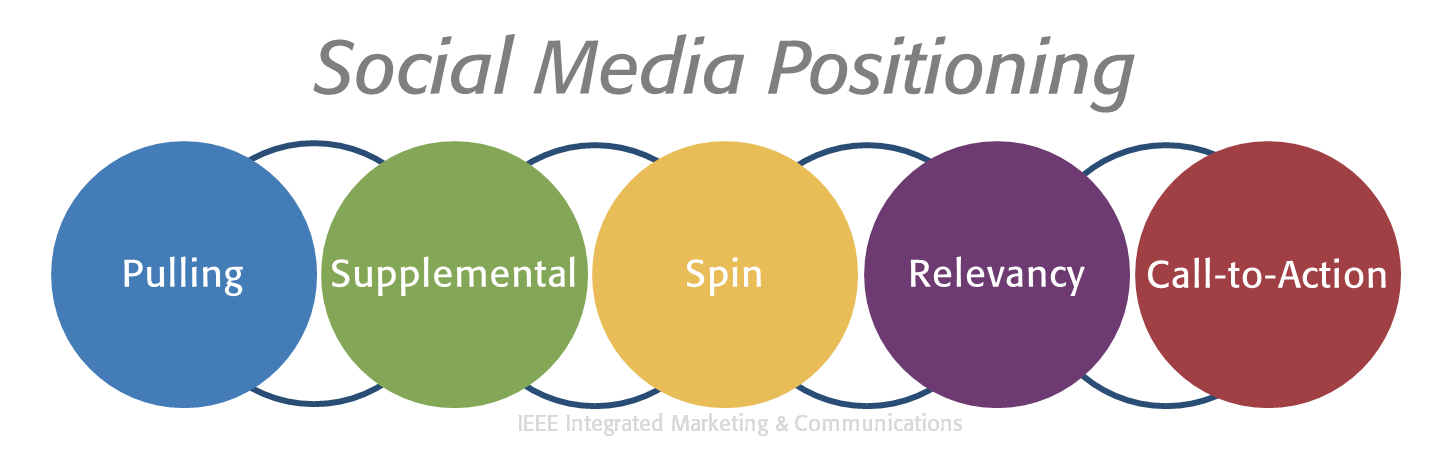 
The Do’s and Don’ts of Creating a Strong CommunityDo…Ask open-ended questions that get the audience to engageFocus on the technical specifications and the engineers behind tech, instead of generalitiesTake on a user-centric toneHighlight certain tools or features that seem valuable to your specific audienceElicit curiosity in the platform or invoke demand for the productUse high-quality and interesting imagesAttribute images or link them to their proper source, when applicableUse a link shortened to track link clicksDirectly answer user questions and engage with them onlineCategorize the content of all posts so you can track the metrics to see what does best, i.e. Predictions vs. Non Predictions; photos vs. non photos.Run monthly metrics reports to understand your performance trends, i.e. views, likes, shares, commentsBe aware of cultural differences Good practice to double check the information you are posting especially with quoting of metrics/numbers.  Proofread / implement a content review workflow Post at peak engagement times for your audienceFollow proper branding guidelines and IEEE Collabratec branding guidelines: Brand guidelines: www.ieee.org/go/brand; www.ieee.org/go/webteam  Don’t…Use promotional or direct-marketing focused communications; use content as outlined in the “Do’s” sectionRun contests, lotteries, giveaways, or provide offerings without approval from the IEEE legal departmentPost content that may have legal implications Post content on Facebook, LinkedIn or Google+ without a visualRemove comments unless they violate the IEEE community guidelinesTalk in generalities with little descriptionTalk at the audiencePost content with no link or imageModify or alter the IEEE Collabratec logo for a post image, i.e. your image is large you do not want to change the logo outside of the recommended usage Use content unrelated to IEEE Link to materials in posts that have profanity or explicit contentPost content specific to one demographic or audience group (unless it’s a targeted post)Post the same content multiple times in a row or spam your audiencePost excessively long messages Use slang, profanity, unknown acronyms